Atividade de Inglês- 3º anoCatanduvas, November 12th 2020Today is ThursdayNumbers from 1 to 30 – Números de 1 a 30ATIVIDADE 1 – Quantos (HOW MANY) objetos tem em cada conjunto? Conte-os e escreva o número em inglês.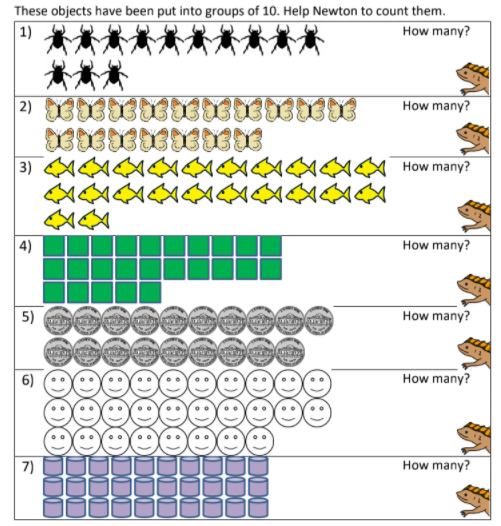 Vamos cantar uma música sobre os Numbers – Números!Count to 10, 20 and 30: https://www.youtube.com/watch?v=_SHlY9fzQd8Escola Municipal de Educação Básica Augustinho Marcon.Catanduvas, novembro de 2020.Diretora: Tatiana Bittencourt Menegat. Assessora Técnica Pedagógica: Maristela Apª. Borella Baraúna.Assessora Técnica Administrativa: Margarete Petter Dutra.Professora: Jaqueline Demartini.Aluno(a):Disciplina: Inglês3º ano.